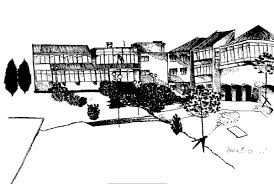 OBRAZAC – SUGLASNOST IZBORNA NASTAVA_____________________________( ime i prezime roditelja/skrbnika)_____________________________ (adresa roditelja/skrbnika)OŠ Marije i Line Školska 1452470 UmagSUGLASNOST/ZAHTJEVZA UKLJUČENJEM UČENIKA U POHAĐANJE IZBORNE NASTAVEPotpisom ovog obrasca dajem suglasnost da moje dijete _________________________( upisati ime i prezime djeteta)učenik/ica ____________ razreda u __________________________________ školi.(upisati razred šk. 2021. / 2022.)                                       (upisati centralnu ili područnu školu)uključi sljedeće školske godine u pohađanje nastave izbornog predmeta (upisati naziv izbornog predmeta):1.______________________2. _____________________3. _____________________IZBORNI PREDMETI KOJE ŠKOLA NUDI:RKT Vjeronauk (od 1. do 8. razreda)ISLAMSKI vjeronuak (od 1. do 8. razreda)Informatika (od 1. do 4. razreda i od 7. do 8. razreda, u 5. i 6. razredu je obavezan predmet i nije potrebna suglasnost)Njemački jezik (od 4. razreda) – preporuča se ne upisivati u 7. i 8. razredu ako prije nije učenik učioSlovenski jezik i kultura po modelu C (od 7. do 8. razreda)U Umagu, __________godine.                                               Potpis roditelja/skrbnika:                                                                                            _______________________________Članak 27. Zakona o odgoju i obrazovanju u osnovnoj i srednjoj školi(5) Predmeti koji se izvode izborno obvezni su tijekom cijele školske godine za sve učenike koji se za njih opredijele. Učenik bira izborni predmet ili izborne predmete pri upisu u prvi razred ili najkasnije do 30. lipnja tekuće godine za iduću školsku godinu. Za uključivanje učenika u izbornu nastavu potrebna je pisana suglasnost roditelja.(6) Učenik može prestati pohađati nastavu izbornog predmeta nakon pisanog zahtjeva roditelja učenika koji se mora dostaviti učiteljskom/nastavničkom vijeću nakon završetka nastavne godine, a najkasnije do 30. lipnja tekuće godine za sljedeću školsku godinu. Učenik srednje škole izborni predmet koji je prestao pohađati mora zamijeniti drugim izbornim predmetom.